Комитет по образованию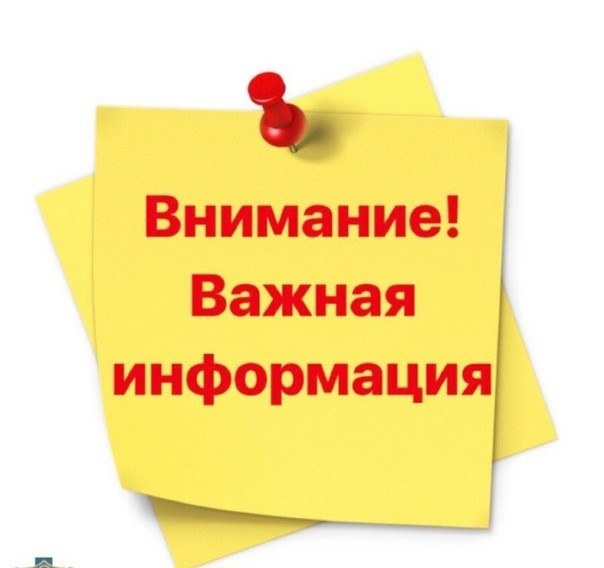 Администрации МО « Всеволожский Муниципальный район» Ленинградской областиОБЪЯВЛЕНИЕИНФОРМАЦИЯ ПО СРОКАМ ВЫДАЧИ ПРОДУКТОВЫХ НАБОРОВ ПО ЗАЯВЛЕНИЯМ РОДИТЕЛЕЙ, ЧЬИ ДЕТИ ПОСЕЩАЮТ ОБРАЗОВАТЕЛЬНЫЕ УЧРЕЖДЕНИЯ, РЕАЛИЗУЮЩИЕ ПРОГРАММЫ ДОШКОЛЬНОГО ОБРАЗОВАНИЯ, А ТАКЖЕ ОБУЧАЮТСЯ В ОБЩЕОБРАЗОВАТЕЛЬНЫХ УЧРЕЖДЕНИЯХ ВСЕВОЛОЖСКОГО РАЙОНА.Май 2020 года.Подача заявлений с 01.05.2020 по 14.05.2020Выдача продуктовых наборов до 15.05.2020.Подача заявлений с 15.05.2020 по 25.05.2020.Выдача продуктовых наборов до 30.05.2020.Подача заявлений с 25.05.2020 по 29.05.2020.Выдача продуктовых наборов по 05.06.2020. Апрель 2020 года.Подача заявлений с 01.04.2020 по 24.04.2020.Выдача продуктовых наборов по заявлениям  по 30.04.2020.Продуктовые наборы формируются из расчета на один календарный месяц.*Выдача продуктовых наборов для детей, относящихся к льготной категории обучающихся, имеющих право на предоставление бесплатного питания в общеобразовательных учреждениях, и обучающимся образовательных учреждений, реализующих программы дошкольного образования, относящимся к льготных категориям, с родителей (законных представителей) которых родительская плата за питание не взимается или взимается в размере 50% осуществляется по дополнительному графику  (информацию можно получить в администрации общеобразовательных учреждений).Телефон горячей линии по организации выдачи продуктовых наборов Комитета по образованию: 8 (81370) 57-037, 8 (81370) 57-034.